государственное бюджетное общеобразовательное учреждение                   средняя общеобразовательная школа № 30      имени  кавалера ордена Красной Звезды  Ю.В. Гаврилова              городского округа Сызрань Самарской области                                                                                  Воспитатели:                                                                                   Забелина О.А.                                                                                   Ермолаева Н.А.                                                                         2016 г.Тип проекта: - По составу участников – групповой ( дети, родители, педагоги )- По целевой установке – информационно – творческий (участники проекта собирают информацию, реализуют ее, результаты оформляют в виде творческих выставок, мини – музея, презентации)Участники проекта:1. Воспитатели, музыкальный руководитель, логопед.2. Дети подготовительной к школе группы.3. Родители.Место проведения:СП «Детский сад № 3 ГБОУ СОШ № 30 г.о. Сызрань»Сроки реализации:С 03.10.2016 г. по 1.11.2016 г. ( краткосрочный ).                                     Актуальность проекта:Одним из основных положений данного проекта является обеспечение развития пространственных представлений и воображения на уровне практических и исследовательских действий, закрепление пространственных геометрических фигур и формирование элементов конструкторского мышления. И самое главное – изучение элементов геометрии, подготовки наших детей к систематическому курсу на школьной ступени обучения. Умение узнавать и выделять основные геометрические фигуры в окружающей жизни, на рисунках, чертежах, собрать несложный объект  (узор, фигуру), из готовых частей, видоизменить, разделить фигуру на составные части, изобразить на бумаге, имеет большое значение для ребенка, т.к. любой предмет имеет определенную форму. На основе предметно – практической деятельности у детей формируются навыки самостоятельного выполнения заданий, воспитывается умение планировать свою деятельность.Осуществлять самоконтроль в ходе выполнения задания. При этом у них развиваются наблюдательность, умение сравнивать, анализировать, абстрагироваться от конкретных свойств предметов, классифицировать и обобщать геометрические фигуры – все это очень значимо для активности и познавательной деятельности. Кроме того, развитие практической ориентации в пространстве, моторики, обогащение словаря, связной речи и мышления способствуют коррекции и других недостатков развития у детей. Актуальность проекта вытекает из противоречий между высокими требованиями современной системы образования к развитию логического мышления и творческих способностей детей старшего дошкольного возраста.Гипотеза: Используя методы и приемы работы по проекту можно добиться не только высокого уровня усвоения программного материала, но и научить детей видеть формы окружающих предметов, сопоставляя их с геометрическим образом.Цель: Повышение интереса к математике у детей старшего дошкольного возраста посредством  создания условий  для  исследовательской деятельности  по изучению геометрических фигур во взаимосвязи с окружающей  жизнью, с предметами ближайшего окружения.Задачи:1. Формировать элементарные представления о геометрических фигурах.2. Развивать умение анализировать форму предметов, сравнивать, находить их в ближайшем окружении.3. Совершенствовать умение и представление о том, как из одной формы сделать другую.4. Закреплять самостоятельность использования полученных знаний в разных видах деятельности.5. Формировать заинтересованность родителей в достижениях своих детей в совместной с ними деятельности.6. Поддерживать интерес к познанию, созданию нового, необычного.В ходе реализации проекта мы использовали следующие формы и методы:- создание в группе предметно – развивающей среды математической направленности,- познавательные игры – беседы, рассказы, сказки, стихи, головоломки;- творческая продуктивная и исследовательская деятельность детей;- подборка материала, оборудования математического содержания;- установка партнерских отношений детей, родителей и педагогов в создании единого пространства;- праздники, досуги, тематические развлечения;-самостоятельная художественно – творческая, исследовательская деятельность.Этапы реализации проекта:1 этап – подготовительный- диагностирование детей с целью выявления знаний и представлений о геометрических фигурах;- анкетирование родителей по теме: « Видоизмени фигуру «- теоретическое исследование по данной теме проекта;- постановка цели, разработка плана реализации проекта, определение способа представления результатов.2 этап – исследовательский:- пополнение развивающей среды (сбор информации, материала, изготовление);- создание, оформление и оснащение  мини – музея: « Веселые фигуры «;- формирование знаний о геометрических фигурах через совместную деятельность детей, родителей, педагогов;- внедрение эффективных методов и приемов по расширению знаний детей о геометрических фигурах.3 этап – заключительный:В основе заключительного этапа  лежит разнообразная самостоятельная деятельность детей, продукты детской деятельности: поделки, альбомы, панно, сказки, загадки, коллажи, создание мини – музея: «Веселые фигуры»;- выставка детской деятельности и родителей;- развлечение: «Веселые фигуры».Прогнозируемые результаты:1. Обогащенные и систематизированные знания детей о геометрических фигурах, их сходстве и различии.2. Активное участие детей в выставках, конкурсах, исследовательской деятельности.3. Повышение родительской компетентности по представленной проблеме.4. Активное участие семьи в учебно – воспитательном процессе.Продукт проектной деятельности:1.Интеллектуальная игра «КВН».2. Создание мини – музея: « Веселые фигуры».Содержание проекта по образовательным областям (познавательное развитие, речевое развитие, физическое развитие, художественно – эстетическое развитие).                                       Результаты проекта:В ходе проекта было сделано много интересного для детей:- оформлена выставка творческих работ и коллективный коллаж на тему проекта;- проведены познавательные беседы;- разучены стихи, загадки, физкультминутки, пальчиковые игры математического содержания; -подготовлена выставка поделок на основе геометрических форм, где появились сказочные персонажи, загадочные образы;- приобретен новый опыт исследовательской деятельности, расширен кругозор и мыслительная деятельность;- дети научились сопоставлять формы предметов с геометрическими образами, находить их в окружающей обстановке, научились преобразовывать одни фигуры в другие;- пополнили запас стихов о геометрических фигурах.Разнообразные геометрические фигуры для детей – это физическое развитие сообразительности, мышления и памяти. Заложенные в детстве задатки пригодятся очень многим в дальнейшей жизни.Таким образом, работая над проектом, мы создаем галерею образов геометрических фигур из окружающего мира и узнаем много интересного и познавательного.Рекомендации родителям по ознакомлению с геометрическими фигурами.1.Рассказать ребенку: «Зачем нужны геометрические фигуры».2.Обратить внимание ребенка на отличительные особенности фигур.3.Выезжая на природу, гуляя с ребенком обращать внимание на какую фигуру похож тот или иной предмет.4.Рассматривать фигуры. Организовывать с ними игры, видоизменять фигуры.5.Предлагать детям нарисовать любимую фигуру, сказку об этой фигуре.6.Отражать вместе с ребенком свои впечатления от экскурсий в природе  - в поделках.7.Выучить с ребенком стихи «Геометрические фигуры».8.Сделать с ребенком панно» «Мой город».9.Принять участие в празднике : «КВН».                                      Список литературы:Е.А. Носова, Р.Л. Непомнящая, «Логика и математика для дошкольников», СПб: « Акцидент», 1996 г.Т.И. Ерофеева, В.П. Новикова, Л.Н. Павлова, «Дети у истоков математики», М. АПО, 1994 г.Е.Н. Попова «Дидактические игры и занятия в ДОУ»З.А. Михайлова,  «Игровые задачи для дошкольников».М.М. Безруких, Т.А. Филиппова,  «Учимся узнавать геометрические фигуры»Т.Сиварева, «Веселая геометрия».Журналы: «Дошкольное воспитание», «Воспитатель», «Обруч».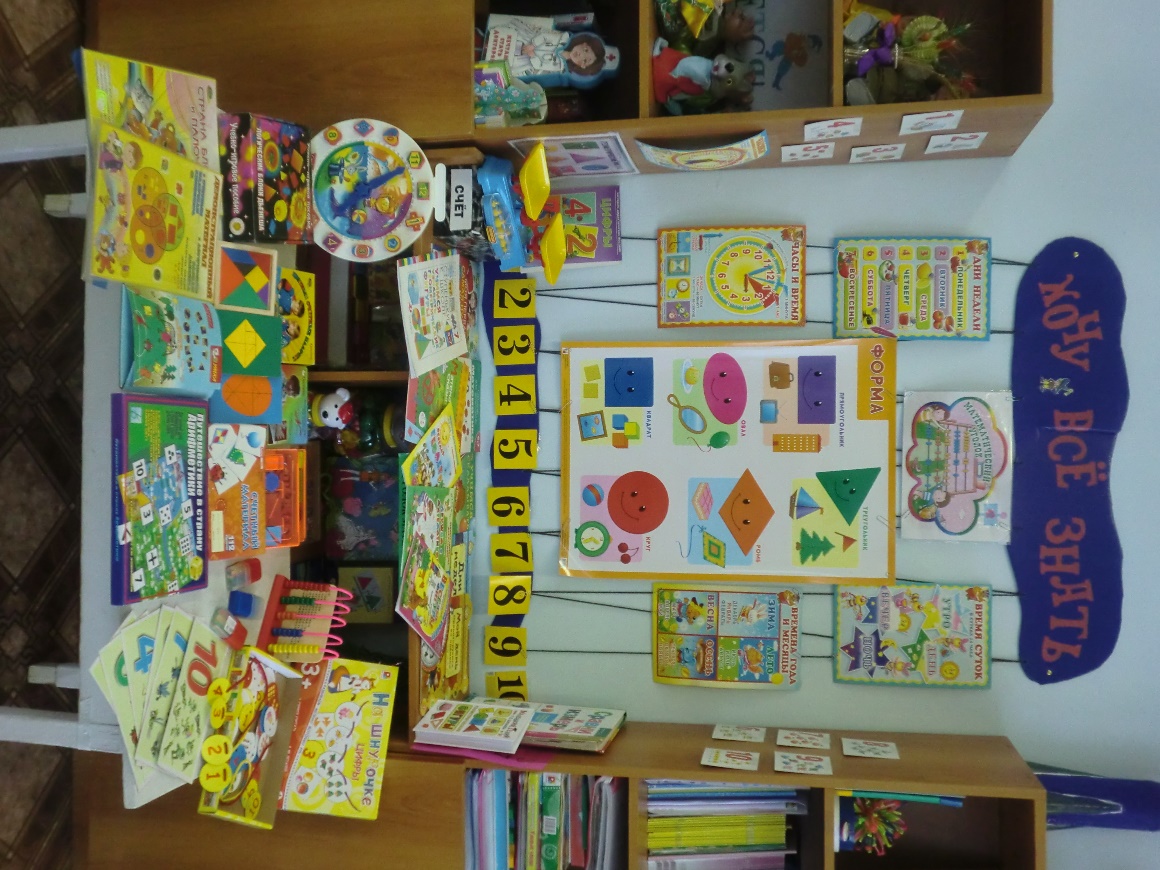 . 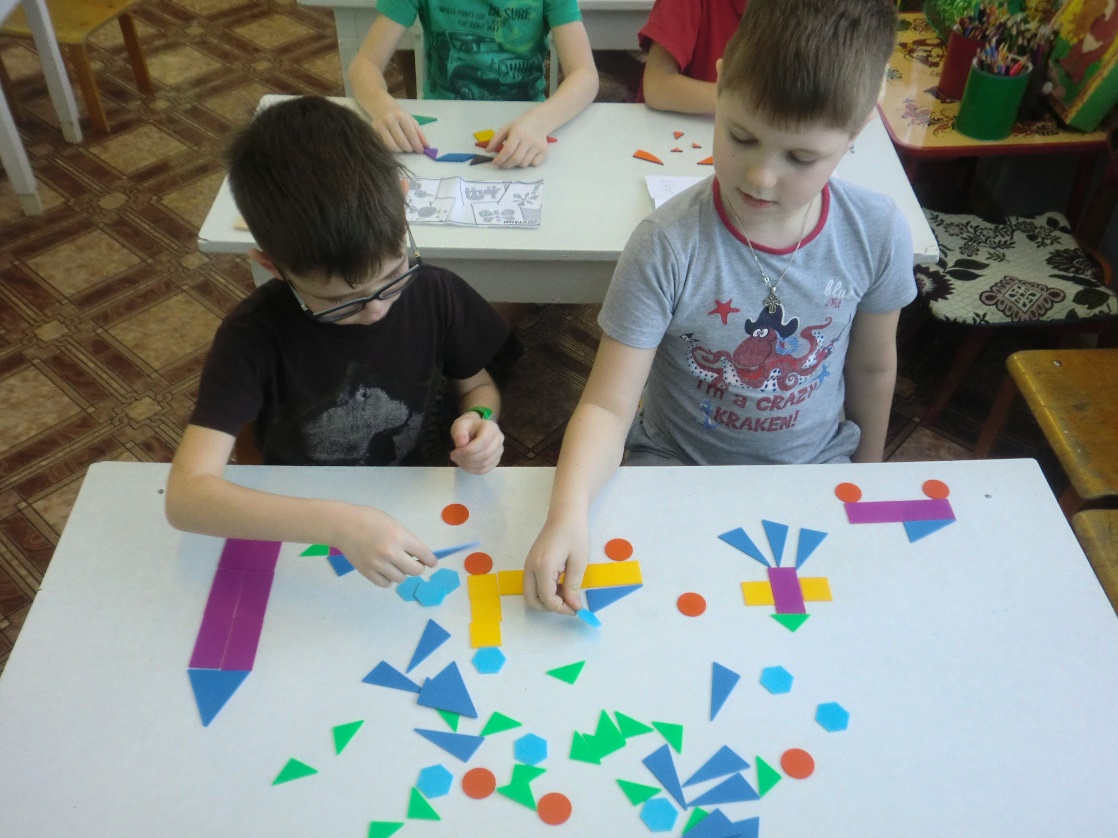 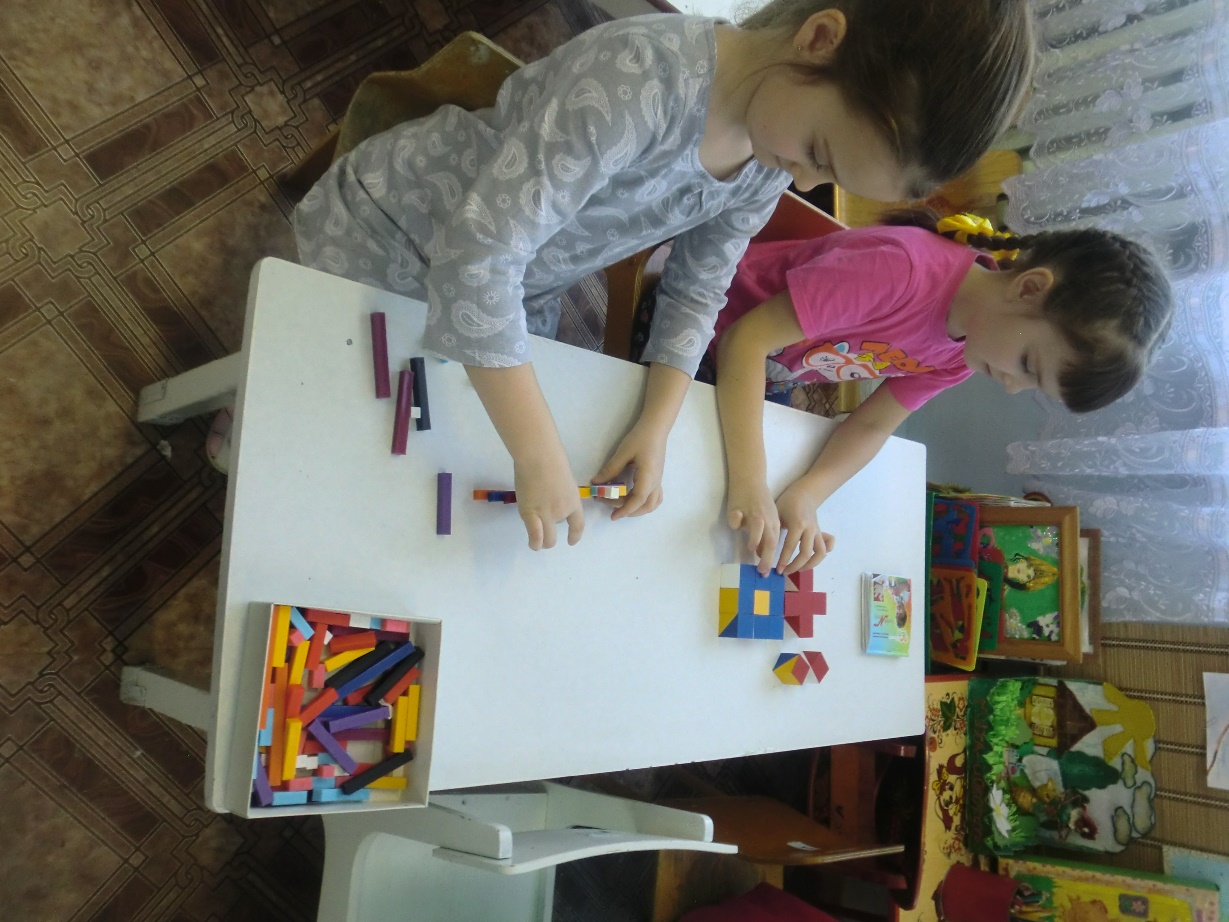 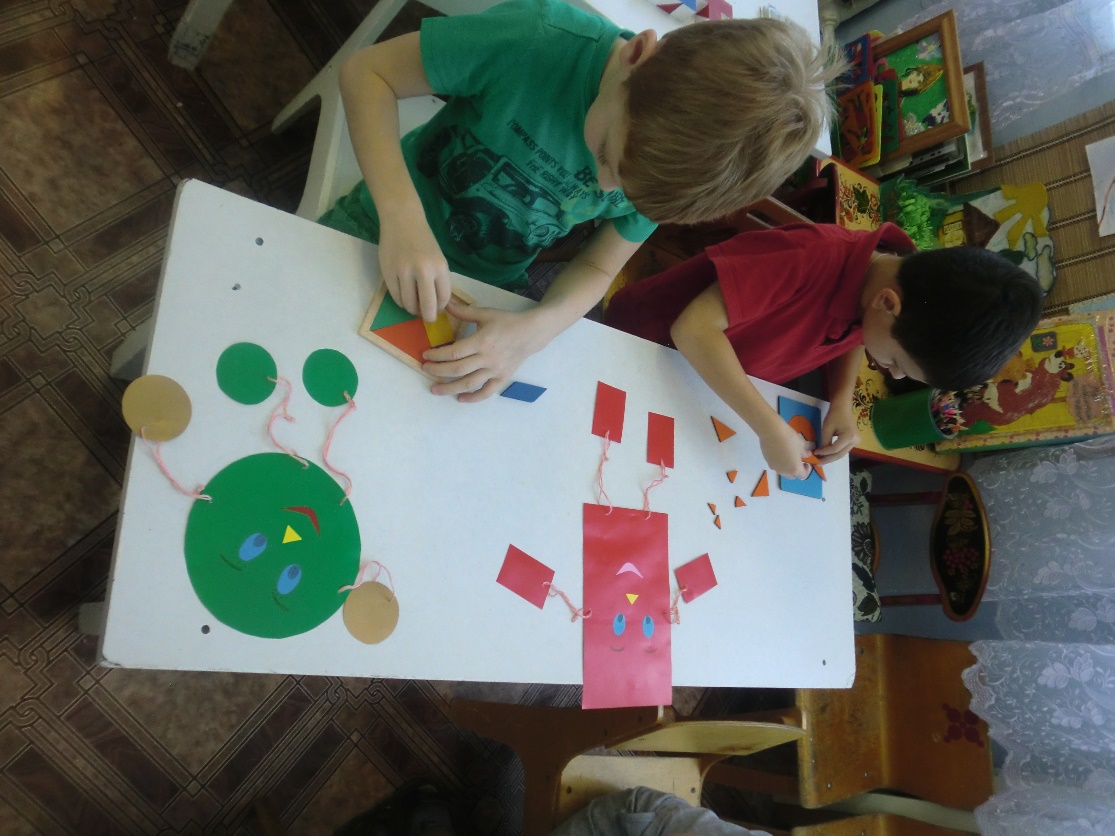 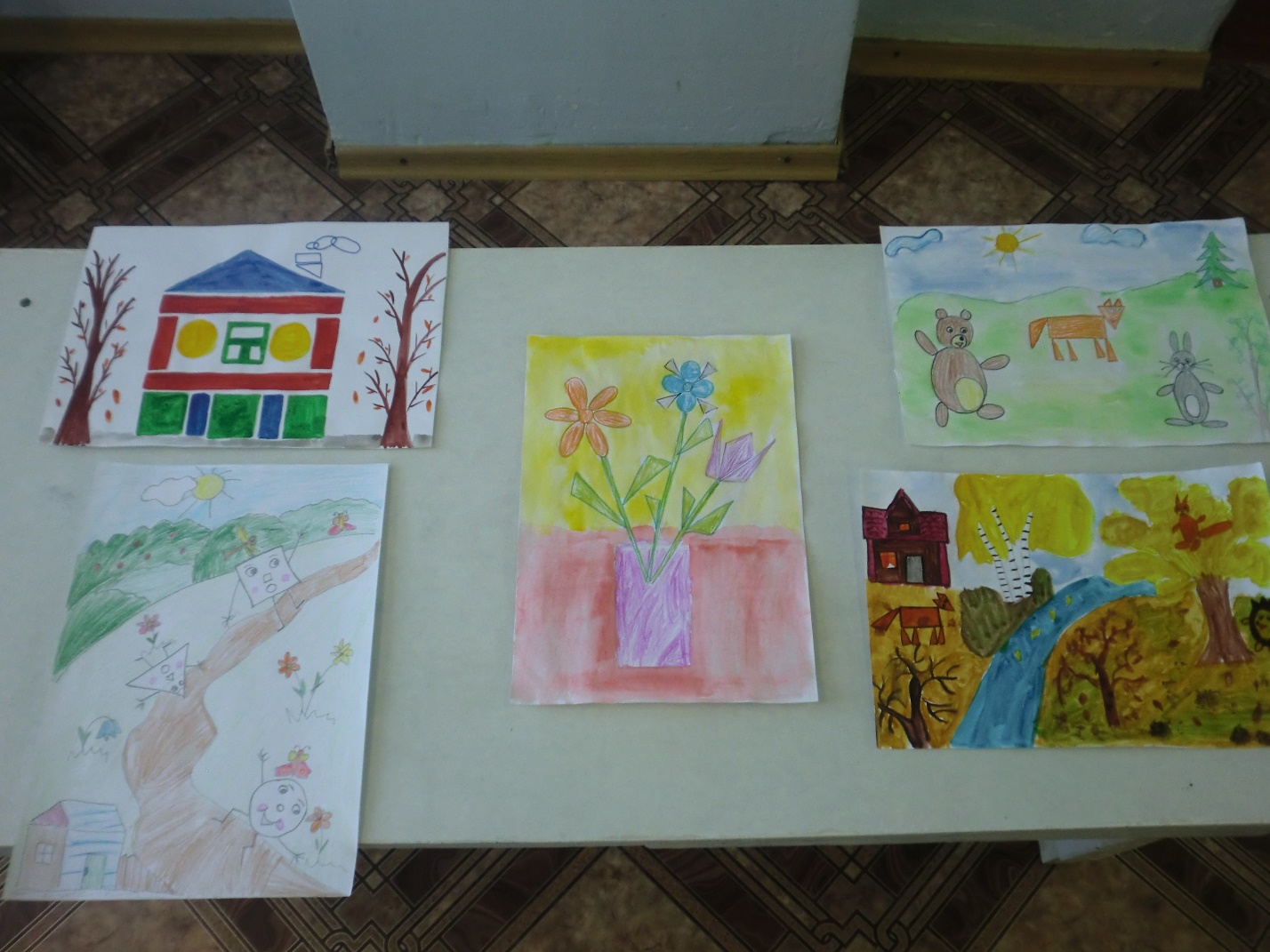 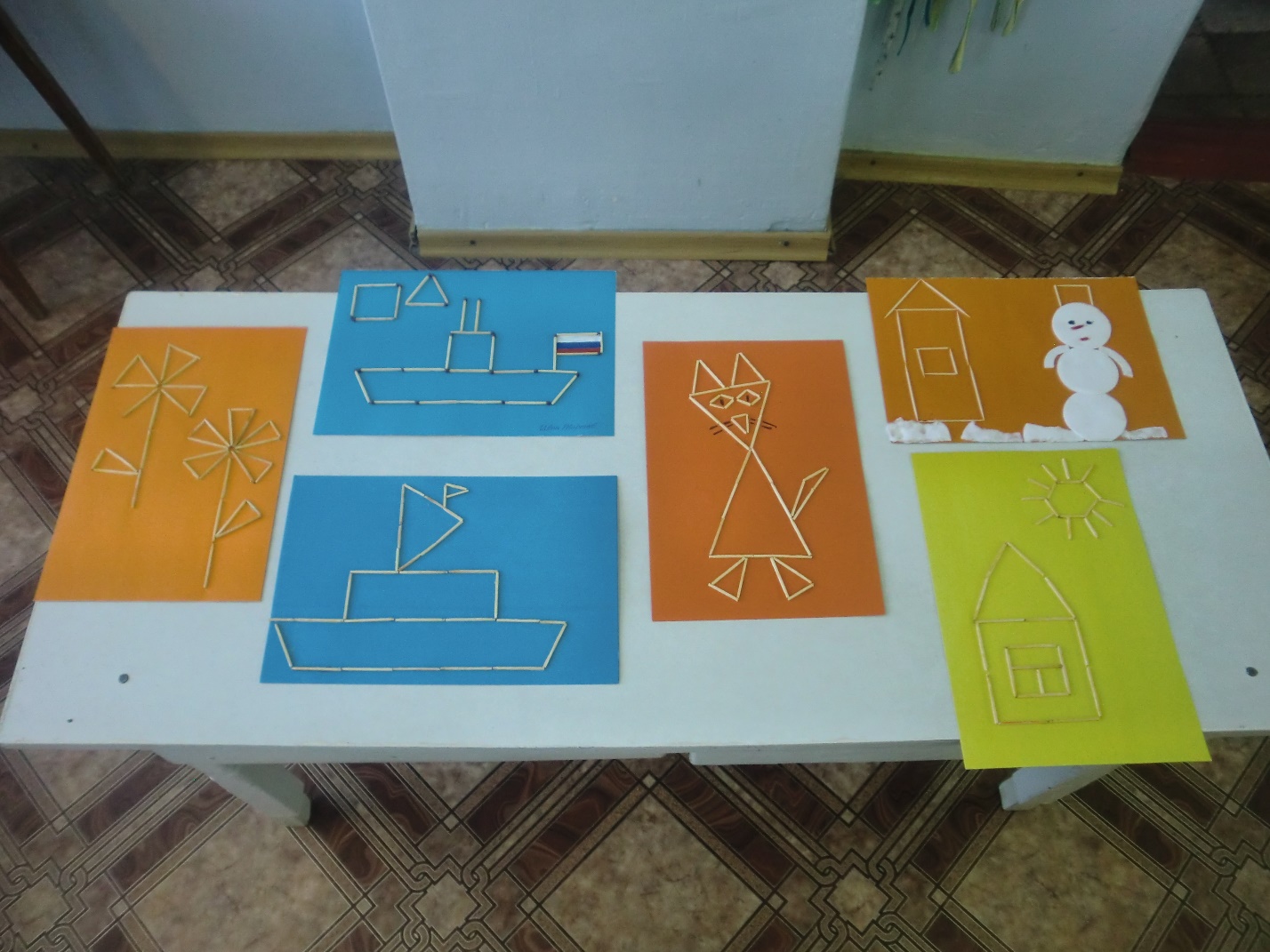 №п/пТемадеятельности     Задачи     Задачи     Задачи    Формы работыРабота с родителямиСроки1.«ЗагадочныеФигуры»(ромб, многоугольник)1.Формировать обобщенноепредставлениео четырехугольниках.2. Познакомитьс разновидностями четырехугольников (ромб,трапеция)провести миниисследование1.Формировать обобщенноепредставлениео четырехугольниках.2. Познакомитьс разновидностями четырехугольников (ромб,трапеция)провести миниисследование1.Формировать обобщенноепредставлениео четырехугольниках.2. Познакомитьс разновидностями четырехугольников (ромб,трапеция)провести миниисследование1.Наблюдения2. Беседы: «Что мы знаем о фигурах».«Геометрические фигуры вокруг нас»3. Рассматривание иллюстраций.4. «Ромб и его друзья»5. Мультфильм: « В стране геометрических фигур»6. Чтение сказки:« Веселые фигуры»7. Сопоставление предметов с геометрическими фигурами: арбуз – шар, кабачок – овал, бревно – цилиндр.Папка-передвижкапо теме:« Знакомство детей с геометрическимифигурами».1 неделя октября3 неделя октября2.«Волшебные фигуры»1.Формировать представление о четырехугольниках.2. Развивать умение видеть и находить предметы имеющие формузнакомых геометрических фигур.3. Ориентировка на листе бумаги.1.Формировать представление о четырехугольниках.2. Развивать умение видеть и находить предметы имеющие формузнакомых геометрических фигур.3. Ориентировка на листе бумаги.1.Формировать представление о четырехугольниках.2. Развивать умение видеть и находить предметы имеющие формузнакомых геометрических фигур.3. Ориентировка на листе бумаги.1. Игровой квадратВоскобовича.2. Блоки Дьенеша.3. Штриховка геометрических фигур.4. Подбор предмета к форме.Предложить родителям вместе придумать загадки о геометрических фигурах, оформить их в виде книжки – малютки.1 неделя октября3.«Город мастеров»(четырехугольник, ромб)«Город мастеров»(четырехугольник, ромб)1.Развивать умение воплощать задуманное в строительстве.2. Совершенствовать конструкторский опыт, развивать творческие способности, восприятие формы, глазомер.3. На основе зрительного анализа соотносить предметы по толщине, длине, ширине.1.Развивать умение воплощать задуманное в строительстве.2. Совершенствовать конструкторский опыт, развивать творческие способности, восприятие формы, глазомер.3. На основе зрительного анализа соотносить предметы по толщине, длине, ширине.1. «Занимательные палочки»- выкладывание узоров, фигур, преобразование из одной в другую.2. «Танграм».3. «Сложи квадрат»4. Палочки Кюизенера.5. Выкладывание  фигур из спичек, палочек по заданию.1.Работа с проволокой «Превращение  «И»  в ромб и четырехугольник».2. Изготовление цилиндра.2 неделя октября4.Путешествие четырехугольника.Путешествие четырехугольника.1.Развивать связную речь детей, формировать творческое воображение.2. Закреплять умение описывать геометрические  фигуры, составлять рассказы, сказки.3. Формировать умение делового общения со сверстниками1.Развивать связную речь детей, формировать творческое воображение.2. Закреплять умение описывать геометрические  фигуры, составлять рассказы, сказки.3. Формировать умение делового общения со сверстниками1.Заучивание стихотворений: «Квадрат», «Четырехугольник», «Ромб», «Трапеция».2. Разучивание загадок.3. Пальчиковая гимнастика: «Я рисую на песке», «Будем пальчики считать».Создание книжки «Путешествие геометрических фигур».3 неделя октября5.«Юные дизайнеры»«Юные дизайнеры»«Юные дизайнеры»1.Закреплять название геометрических фигур, понятие «Симметрии».2.Развивать творческое воображение,фантазию.1.Рисование по придуманной сказке.2. Аппликация «Город геометрических фигур».3.Лепка «Превращения».4.Склеивание фигур из картона по определенной схеме.Коллаж:1. «Машины на моей улице».2. «Геометрическая мозаика».3 неделя октября6.«В мире геометрических фигур»«В мире геометрических фигур»«В мире геометрических фигур»1.Закрепить в играх геометрические фигуры, из название, форму, умение видоизменять фигуры:«Колумбово яйцо», «Танграм»,«Логические блоки Дьенеша».Дидактические игры: «Волшебный мешочек», «Узнай меня», «Необычные фигуры», «Сложи узор», «Цвета и формы», «Перевертыш»Сюжетно-ролевые: «Строители»,«Магазин», «Д/сад», «Школа».1.Консультация « Для чего нужны геометрические фигуры».1 – 4 неделя октября7.«Физическое развитие»«Физическое развитие»«Физическое развитие»1.Закреплять математические понятия через подвижные игры, игры – соревнования, через использование предметов определенных форм.Подвижные игры: «Угадай вид спорта», «Спортивное домино»«Школа мяча».Игры – соревнования,Физкультминутки.Игра - соревнование1 – 4 неделя октября